1-DATOS PERSONALES:                                                                            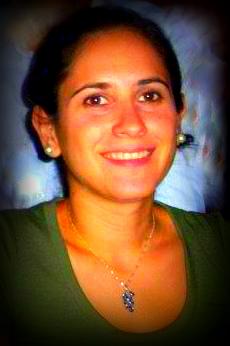 APELLIDO y NOMBRE: Paula Rosalina Ramírez          	EDAD:	29 años                      DOMICILIO: Moreno 393- Bº Centro- La BandaTELÉFONO: 0385- 154138627	E-MAIL: paliramirez16@hotmail.com   			2- FORMACION ACADÉMICA:ESTUDIOS UNIVERSITARIOS: Licenciada en Relaciones Internacionales (Universidad Católica de Santiago del Estero). Año de finalización: 2015 ESTUDIOS DE POSTGRADO:Doctoranda en Ciencia Politica. Centro de Estudios Avanzados (CEA)- Universidad Nacional de Córdoba. Actualmente en curso3- INVESTIGACION: BECAS/GRUPOS/TRABAJOS DE INVESTIGACION:(2014-2019) Becaria Doctoral por CONICET. Directora María Mercedes Tenti, Codirectora Nora Josefina Gómez. (2012-2015) Integrante de Proyecto de Investigación de la Facultad de Humanidades, Ciencias Sociales y de la Salud, Secretaría de Ciencia y Técnica. UNSE.  “Estado, política y población desde Santiago del Estero hacia América Latina (Siglos XX-XXI)” Directora Nora J. Gómez (2010-2012) Integrante del Proyecto de investigación de la Universidad Católica de Santiago del Estero “Estado y políticas públicas en el primer peronismo santiagueño (1946-1955)”. Directora María Mercedes Tenti.  (2009-2010) Ayudante estudiantil de la cátedra Política II de las Licenciaturas en Relaciones Internacionales y Ciencias Políticas. Universidad Católica de Santiago del Estero, Facultad de Ciencias Políticas, Sociales y Jurídicas.(2008-2011) Miembro del Centro de Estudios en Ciencias Políticas y Relaciones Internacionales (CEPRI) desde la Facultad de Ciencias Políticas, Sociales y Jurídicas de la Universidad Católica de Santiago del Estero (UCSE).4- AREA TEMATICA DE INVESTIGACION:PRIMARIA: DERECHO, CS. POLÍTICAS Y RELACIONES INTERNACIONALESSECUNDARIA: CS. POLÍTICAS. 